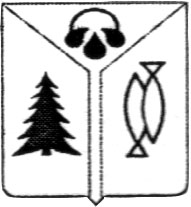 МУНИЦИПАЛЬНОЕ ОБРАЗОВАНИЕГОРОД ОКРУЖНОГО ЗНАЧЕНИЯ НИЖНЕВАРТОВСКМУНИЦИПАЛЬНОЕ АВТОНОМНОЕ УЧРЕЖДЕНИЕДОПОЛНИТЕЛЬНОГО ОБРАЗОВАНИЯ ГОРОДА НИЖНЕВАРТОВСКА «ЦЕНТР ДЕТСКОГО ТВОРЧЕСТВА»ПРИКАЗ№ 524                                                                                                                                   20.08.2018В соответствии со статьей 154  Трудового кодекса Российской  Федерации, Постановлением Правительства Российской Федерации 22.07.2008г. №554 «О минимальном размере повышения оплаты труда за работу в ночное время» и в целях материального стимулирования работников к труду в ночное время,ПРИКАЗЫВАЮ:1.     Внести изменения в приложение 1 к Приказу от 09.11.2017 г. № 667 «Об установлении системы оплаты труда работникам муниципального автономного  учреждения дополнительного образования города Нижневартовска «Центр детского творчества» согласно приложению к настоящему приказу. 2.        Руководителю методического ресурсного центра технологий дополнительного образования Н.М. Шишкиной обеспечить размещение приказа на официальном сайте учреждения. 3.   Приказ вступает в силу с момента подписания и распространяется на правоотношения, возникшие с 1 сентября 2018 года.         4.         Контроль за исполнением приказа оставляю за собой.       Директор                                                                                             А.В. ЧерногаловПроект приказа подготовил:Юрисконсульт                                                                                            К.Р. НизамутдиноваПроект приказа согласовал                                                                          Г.Н. ЗдутоваГлавный бухгалтер С приказом ознакомлена:Приложение 1        к приказу от «___»_________2018 г.№______1.1. В разделе IV дополнить пункт 4.3:"Каждый час работы в ночное время оплачивается в повышенном размере по сравнению с работой в нормальных условиях, но не ниже размеров, установленных трудовым законодательством и иными нормативными правовыми актами, содержащими нормы трудового права.Работнику каждый час работы в ночное время (с 22.00 часов до 06.00 часов) оплачивается в размере 35 % от базового оклада, рассчитанного за час работы.".Н.М. Шишкина____________________                 «____» ____________ 2018года